Feedback Fragestellungen und Ebenen 1 1 Hattie, J., & Timperley H. (2007). The Power of Feedback. Review of Educational Research March 2007, Vol. 77, No.1,Veranstaltung:Semester:Datum:Dozent*in:Student*in:Student*in:Thema:Thema:Thema: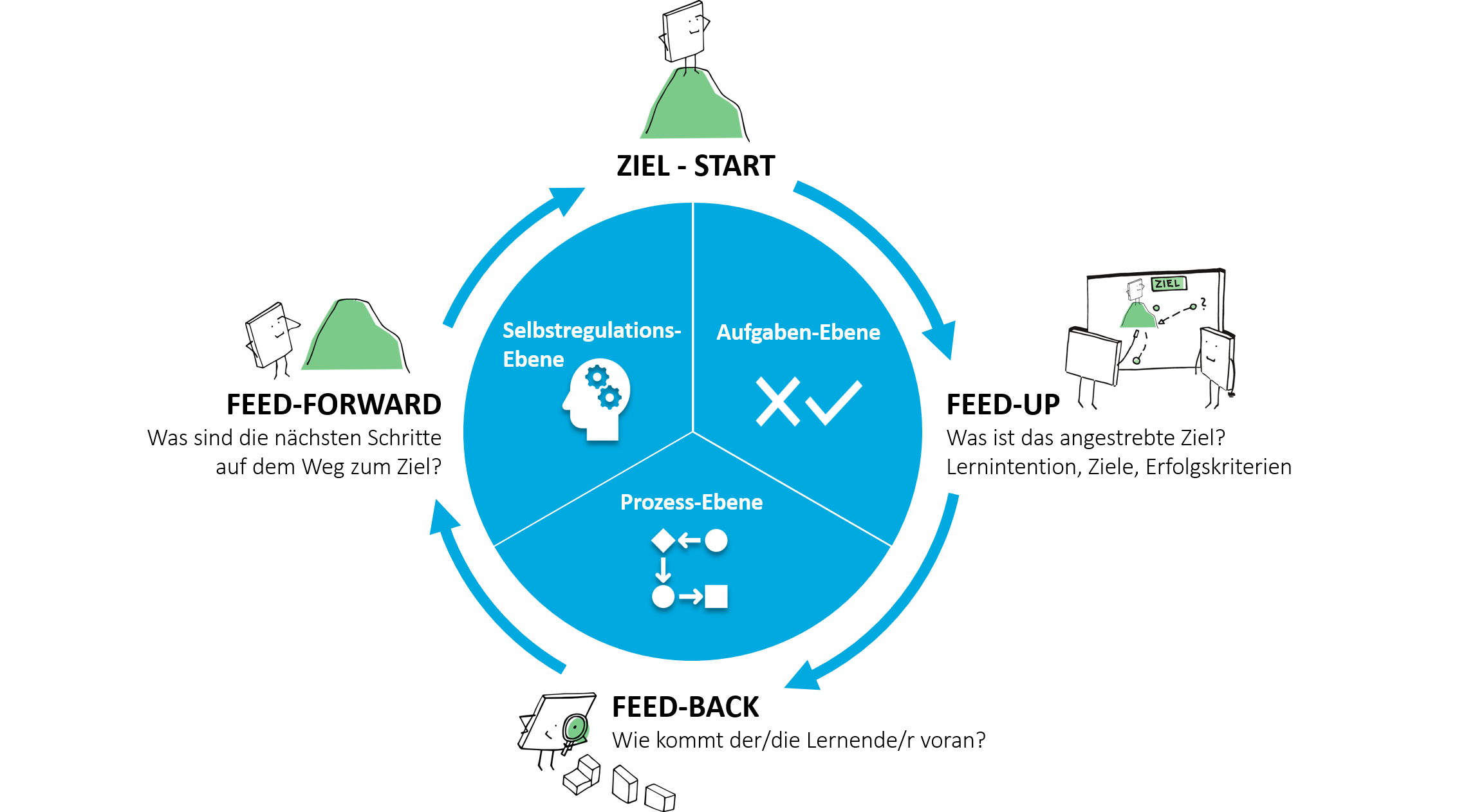 Feed-Up zur Aufgaben-, Prozess- und Selbstregulations-Ebene.Feed-Back zur Aufgaben-, Prozess-, und Selbstregulations-Ebene.Feed-Forward zur Aufgaben-, Prozess-, und Selbstregulations-Ebene.